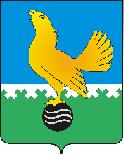 Ханты-Мансийский автономный округ-Юграмуниципальное образованиегородской округ город Пыть-Ях АДМИНИСТРАЦИЯ ГОРОДАтерриториальная комиссия по делам несовершеннолетних и защите их прав                                                                                                  www.pyadm.ru e-mail: adm@gov86.org                                                                                                                                                 e-mail: kdn@gov86org.ruг.   Пыть-Ях,  1 мкр.,  дом  № 5,  кв.  № 80                                                                           р/с 40101810900000010001                                                                                                                                               Ханты-Мансийский автономный округ-Югра                                                                             УФК по ХМАО-ЮгреТюменская      область     628380                                               МКУ Администрация г. Пыть-Яха, л\с 04873033440)тел.  факс  (3463)  46-62-92,   тел. 46-05-89,                                              РКЦ Ханты-Мансийск г. Ханты-Мансийск42-11-90,  46-05-92,  46-66-47                                                                                   ИНН 8612005313   БИК 047162000                                                                                                                                                                                                                                                                                                                                                                                                                                                                                      ОКАТО 71885000 КПП 861201001                                                                                                                                    КБК 04011690040040000140 П О С Т А Н О В Л Е Н И Е 29.03.2018                                                                                                                         № 80О положении детей натерритории муниципальногообразования городской округгород Пыть-Ях в 2017 годуЗал заседаний администрации города Пыть-Яха, в 14 часов 30 минут (сведения об участниках заседания указаны в протоколе заседания территориальной комиссии).	Заслушав и обсудив информацию органов и учреждений системы профилактики безнадзорности и правонарушений несовершеннолетних о положении детей на территории муниципального образования городской округ город Пыть-Ях в 2017 году (доклад прилагается), руководствуясь п. 13 ст. 15 Закона Ханты-Мансийского автономного округа-Югры от 12.10.2005 № 74-оз «О комиссиях по делам несовершеннолетних и защите их прав в Ханты-Мансийском автономном округе-Югре и наделении органов местного самоуправления отдельными государственными полномочиями по созданию и осуществлению деятельности комиссий по делам несовершеннолетних и защите их прав»,ТЕРРИТОРИАЛЬНАЯ КОМИССИЯ ПОСТАНОВИЛА:Информацию органов и учреждений системы профилактики безнадзорности и правонарушений несовершеннолетних о положении детей на территории муниципального образования городской округ город Пыть-Ях в 2017 году принять к сведению.Начальнику отдела по осуществлению деятельности территориальной комиссии по делам несовершеннолетних и защите их прав (А.А. Устинов):Обеспечить направление доклада «О положении детей на территории муниципального образования городской округ город Пыть-Ях в 2017 году» членам территориальной комиссии по делам несовершеннолетних и защите их прав.срок: до 10.04.2018 г.Обеспечить размещение доклада «О положении детей на территории муниципального образования городской округ город Пыть-Ях в 2017 году» на официальном сайте администрации города Пыть-Яха.срок: до 10.04.2018 г.Председательствующий на заседаниизаместитель председателя территориальной комиссии                               А.А. УстиновДОКЛАДо положении детей на территории муниципального образованиягородской округ город Пыть-Яхв 2017 годуВведение.	Человек, его права и свободы являются высшей ценностью. Признание, соблюдение и защита прав и свобод человека и гражданина – обязанность государства.(статья 2 Конституции Российской Федерации)	В муниципальном образовании городской округ город Пыть-Ях политика в отношении детей ориентирована на достижение следующих целей – максимально учитывать интересы и потребности несовершеннолетних, создавать условия для оптимального уровня благосостояния, гарантировать индивидуальную помощь детям, оказавшимся в социально опасном положении или иную трудную жизненную ситуацию.	Реализация указанных целей невозможна без планомерного развития системы, координации усилий в разработку и внедрению в практику мероприятий, направленных на защиту прав и законных интересов несовершеннолетних.	В докладе отражены анализ ситуации и тенденций изменения положения детей в муниципальном образовании городской округ город Пыть-Ях.	При подготовке доклада использованы материалы органов и учреждений системы профилактики безнадзорности и правонарушений несовершеннолетних, организующих свою деятельность на территории муниципального образования.	В докладе обращено внимание на проблемы семей, имеющих детей, состояние здоровья, питания, воспитания и образования, социального обслуживания семей и детей. Приведены статистические данные, отражающие динамику изменения положения детей в муниципальном образовании городской округ город Пыть-Ях с 2016 по 2017 годы.Состояние здоровья детей и подростков.	Состояние здоровья подрастающего поколения – важный показатель благополучия общества и государства, отражающий не только настоящую ситуацию, но и прогноз на будущее. За последние два года достигнуты определенные успехи в области охраны здоровья детей и подростков.	Медико-демографические показатели по детскому населению за 2016-2017 годы остались без значительных изменений. Количество детей и подростков в возрасте до 18 лет в 2017 году уменьшилось на 30 детей в сравнении с 2016 годом, новорождённых детей уменьшилось на 100 детей.	С открытием новой дошкольной образовательной организации увеличилось количество детей посещающих указанные организации с 2564 в 2016 году до 2849 в 2017 году.	Без динамики осталась группа детей «Д» - «Чернобыльцы» и составляет 6 человек. Численность детей коренных малочисленных народов в 2017 году увеличилась и составляет 39 несовершеннолетних (АППГ – 38 детей).	Инфекционная заболеваемость в 2016 году составила 125,9 на 1000 населения, в 2017 году – 143 на 1000 населения. Отмечается отсутствие дифтерии, гепатита В, эпид. Паротита, кори, краснухи. Заболеваемость ветряной оспой носит цикличный характер, так как является неуправляемой инфекцией и отмечается значительный рост – 607 случаев. В 2017 году зарегистрированы 3 случая энтеровирусного менингита. В 2017 году отмечается рост ОКИ за счет заболеваний вирусной этиологии. Одной из причин указанного показателя является улучшение диагностики, использование высокочувствительных методов диагностики. По данным лабораторной диагностики: ротавирусный энтероколит – 129 случаев,  норавирусный – 112 случаев и неустановленный возбудитель – 302 случая.	На высоком уровне сохраняется заболеваемость гельминтозами (в основном, за счет энтеробиоза). Отмечено 11 случаев гепатита А. Указанный факт объясняется недостаточным санитарным уровнем населения, особенно среди людей, проживающих в балковых зонах.	В результате отказа от вакцинации отмечается заболеваемость коклюшем (увеличение в 2,3 раза).	В 2017 году отмечается уменьшение количества детей-инвалидов. В первую очередь, вследствие изменения критериев ограничения жизнедеятельности в сторону ужесточения, снятия инвалидности, но при этом увеличилось количество первичных инвалидов.	Впервые определен статус ребенка-инвалида (количество детей-инвалидов/впервые определен статус): 2015 год – 174/13, 2016 год – 166/11, 2017 год – 157/24, из них два с острым лейкозом.	В течение трех лет на первом месте среди заболеваний повлекших ограничения жизнедеятельности – заболевания нервной системы – 64 ребенка, на втором месте – психические заболевания и расстройства поведения – 51 ребенок, на третьем месте – врожденные аномалии развития – 12 детей, отмечается незначительное увеличение детей-инвалидов с новообразованиями: 2015 год – 7 детей, 2016 год – 5 детей, 2017 год – 7 детей.	Все дети своевременно получают реабилитационные мероприятия, обеспечены лекарственными препаратами.	В 2017 году совместно со специалистами РЦДОВ «Журавушка» продолжала работу школа для родителей детей с особенностями развития. Проведены занятия в группе родителей детей-инвалидов с ДЦП, сахарным диабетом. Всего посетили занятия две группы по 8 человек.	Процент выполнения профилактических прививок среди детского населения в декретированные возраста за анализируемый период высокий, в среднем составляет 100%.	Вакцинопрофилактика детского населения в 2017 году выполнена удовлетворительно. На выполнение плана профилактических прививок влияют:- медицинские отводы (длительные при наличии хронического заболевания);- миграция населения (выезд за пределы города временно или постоянно);- отказы родителей по религиозным соображениям, а также отрицательная информация о вакцинации в социальных сетях, СМИ.	При анализе работы с диспансерной группой в 2076 году отмечается уменьшение диспансерной группы, а также уменьшение вновь взятых на учет (в 2016 году на «Д» учете состояло 1370 детей, в 2017 году – 944 ребенка).	Целью ежегодных медицинских осмотров является раннее выявление отклонений в состоянии здоровья детей и подростков. В 2016 году профилактическим осмотром охвачено 9237 детей, в 2017 году – 9380 детей.	По результатам проведенных профилактических осмотров в 2017 году на первом месте среди выявленной патологии – заболевания глаз (958) и придаточного аппарата за счет снижения остроты зрения, на втором месте – заболевания органов пищеварения за счет кариеса (944), на третьем месте – болезни эндокринной системы (457), на четвертом месте заболевания костно-мышечной системы (447).	С первой группой здоровья – 3966 детей (44% от осмотренных детей), со второй группой здоровья – 4488 детей (49% от осмотренных детей), с третьей группой здоровья – 485 детей (5% от осмотренных детей), с четвертой и пятой группами здоровья – 157 детей (2% от осмотренных детей).	Профилактическим осмотром охвачено 138 детей-сирот и детей, оставшихся без попечения законных представителей.	В детской поликлинике проводится анкетирование родителей, направленное на раннее выявление расстройств аутистического спектра. Всего проведено анкетирование 96 родителей, отклонений не выявлено.	Оздоровление детей и подростков в летний период организовано на базе педиатрического отделения БУ «Пыть-Яхская окружная клиническая больница», в детской поликлинике, в детских дошкольных организациях, и на пришкольных площадках. В 2017 году для оздоровления использовалось отделение восстановительного лечения (ЛФК, массаж, физиотерапевтическое лечение, водолечение). Департаментом здравоохранения ХМАО-Югры выделялись путевки «Мать-дитя» для оздоровления диспансерной группы детей.Меры, направленные на профилактику алкоголизма, наркомании, токсикомании среди несовершеннолетних.	Самым доступным и современным способом профилактики употребления наркотических средств, психоактивны веществ, алкоголя и табакокурения является профилактика в школах. Именно подростки чаще всего становятся жертвами этих пагубных пристрастий. Дети при нужном подходе и доступной информации способны сформировать собственное мнение о таком явлении, как наркомания. Они в состоянии четко понимать, что такое наркотики, психоактивные вещества, алкоголь, как они действуют на организм, и каковы последствия их употребления.	Ежемесячно врачом психиатром-наркологом ведется статистика взятых на учет и снятых с учета несовершеннолетних по эпизодическим употреблениям алкоголя, наркотических средств и одурманивающих веществ.	Во исполнение совместных приказов Департамента образования и молодежной политики ХМАО-Югры и Департамента здравоохранения ХМАО-Югры на протяжении нескольких лет проводится социально-психологическое тестирование лиц, обучающихся в общеобразовательных организациях муниципального образования, направленное на раннее выявление незаконного потребления наркотических средств и психотропных веществ. В 2017 году по результатам тестирования лиц из группы риска не выявлено.	В 2017 году во всех образовательных организациях муниципального образования врачом психиатром-наркологом проведены лекции в сопровождении с демонстрацией видеоролика и презентаций по профилактике наркомании и алкоголизма. Охвачены обучающиеся старшего звена.	Активно распространяются информационно-наглядные материалы (буклеты, листовки) среди молодежи города с информацией по профилактике употребления наркотических средств и их незаконного оборота (распространено 956 наглядных материалов).	Ведется работа с несовершеннолетними, состоящими на внутришкольном и профилактическом учетах, а также, находящихся в социально опасном положении. Сотрудниками детской поликлиники при патронаже несовершеннолетних проведены профилактические беседы на тему «Жизнь без сигарет, алкоголя и наркотиков».	Участковой службой детской поликлиники в рекомендательной форме приглашаются несовершеннолетние и их законные представители на прием к врачу психиатру-наркологу для медицинского осмотра и дальнейшего наблюдения, выявленные в результате рейдовых мероприятий, организованных территориальной комиссией по делам несовершеннолетних и защите их прав.	В отделениях и подразделениях окружной больницы на информационных стендах размещена информация о «Детском телефоне доверия». Участковой педиатрической службой детской поликлиники активно ведется профилактическая работа с семьями, оказавшимися в социально опасном положении и иной трудной жизненной ситуации.Положение детей-сирот и детей, оставшихся без попечения законных представителей.По состоянию на 01.01.2018 года на учете в отделе опеки и попечительства администрации города Пыть-Яха состоят:- 72 ребенка, усыновленных посторонними гражданами;- 134 ребенка, находящихся под опекой (попечительством);- 126 детей-сирот и детей, оставшихся без попечения родителей;- 8 детей, добровольно переданных родителями под опеку;- 1 ребёнок под предварительной опекой.	44 ребенка воспитывается в 17 приемных семьях 30 приемными родителями. Неустроенных детей нет.	За период 2017 года были лишены и ограничены в родительских правах 12 законных представителей в отношении 14 детей.	Первично выявлено и поставлено в 2017 году на учет 10 детей, оставшихся без попечения законных представителей, из них:- 2 детей – возвращен биологическим родителям;- 5 детей - находятся под опекой (попечительством);- 1 ребенок – устроен в учреждение;1 ребенок передан под опеку и снят с учета в отделе опеки связи с переездом- 1 ребенок – передан под предварительное попечительство и снят с учета в отделе опеки в связи с переездом.	Усыновление детей иностранными гражданами на территории муниципального образования городской округ город Пыть-Ях в 2017 году не производилось.Меры по социальной поддержке детей-сирот и детей, оставшихся без попечения родителей.	На предоставление мер социальной поддержки детям-сиротам и детям, оставшимся без попечения родителей, приемным родителям в 2017 году было предусмотрено – 21 767,95 тыс. рублей, в том числе на выплаты вознаграждения по договорам о приемной семье – 21 767,95 тыс. рублей. Кассовый расход составил 100% к утвержденному плану. Вознаграждение выплачено 30 приемным родителям за воспитание 42 приемных детей, задолженность отсутствует.Меры по обеспечению жилыми помещениями детей-сирот и детей, оставшихся без попечения родителей.	Отделом опеки и попечительства администрации города Пыть-Яха ведется учет детей-сирот и детей, оставшихся без попечения родителей, не являющихся нанимателями жилых помещений по договорам социального найма или членами семьи нанимателя жилого помещения по договору социального найма либо собственниками жилых помещений.	На учете состоят 63ребенка-сироты, по достижении которыми возраста 14 лет проводится работа по их включению в список детей-сирот и детей, оставшихся без попечения родителей, которые подлежат обеспечению жилыми помещениями специализированного жилого фонда по договорам найма специализированных жилых помещений на территории города Пыть-Яха.	По состоянию на 01.01.2017 года в списке состояло 9 человек, подлежащих обеспечению жилыми помещениями специализированного жилого фонда по договорам найма специализированных жилых помещений на территории города Пыть-Яха. На 30.12.2017 года указанные лица достигли совершеннолетия и приобрели право.	Таким образом, всего подлежали обеспечению в 2017 году 9 человек.	На приобретение 9 жилых помещений для лиц из числа детей-сирот и детей, оставшихся без попечения родителей, в 2017 году в рамках подпрограммы «Преодоление социальной исключенности» предусмотрено – 14 634,0 тыс. рублей.	По результатам проведенных аукционов в 2017 году заключено и оплачено 9 муниципальных контрактов на приобретение 9 жилых помещений для данной категории лиц. Кассовый расход составил – 12 100,81 тыс.руб. Экономия сложилась по результатам проведенных аукционов.Фактически жилые благоустроенные помещения специализированного жилищного фонда предоставлены 8 лицам в январе 2018 года. Одно лицо исключено из списка в связи с утратой оснований, дающих ему право на предоставление жилого помещения специализированного жилого фонда по договору найма специализированного жилого помещения.Меры по защите имущественных прав детей-сирот и детей, оставшихся без попечения родителей.	Отделом опеки и попечительства администрации города Пыть-Яха разработан и реализуется план мероприятий по защите имущественных прав детей, оставшихся без попечения родителей, в части получения алиментов.	Регулярно проводится ревизия личных дел детей-сирот и детей, оставшихся без попечения родителей, с целью защиты их имущественных прав (совместно с отделом судебных приставов):- проводится ежеквартальная сверка данных по поступлению и исполнению исполнительных документов о взыскании алиментов на детей, оставшихся без попечения родителей;- регулярно направляются запросы в отделы судебных приставов (в том числе за пределы муниципального образования) о принимаемых мерах по взысканию алиментов на содержание детей, оставшихся без попечения родителей;- с законными представителями подопечных детей проводятся индивидуальные беседы с разъяснением требований законодательства Российской Федерации в части защиты имущественных прав подопечных детей, а также необходимости получения судебных решений о взыскании алиментов и направления их в службы судебных приставов;- направлены иски в суды о взыскании алиментов в отношении 7 детей;- оказано содействие 2 приемным родителям в подготовке и направлении заявлений в суд о замене стороны в исполнительном производстве для обеспечения адресного получения алиментов, а также о выдаче дубликата исполнительного листа.	По состоянию на 31.12.2017 на учете в отделе опеки и попечительства администрации города Пыть-Яха состояло 79 детей, оставшихся без попечения родителей, воспитывающихся в замещающих семьях, и, имеющих право на получение алиментов от родителей, лишенных (ограниченных) родительских прав, из них:55 детей не получают алименты по следующим причинам:- 7 родителей находятся в розыске;- в отношении 2 родителей не ведутся исполнительные производства (не установлено место нахождения исполнительных документов);- 2 родителя находились в местах лишения свободы;- взыскание алиментов на содержание 9 детей временно невозможно, так как их родители находятся в отпуске по уходу за ребенком.	Родители 34 детей уклоняются от уплаты алиментов без каких-либо уважительных причин, из них:- 4 родителям ограничен выезд из Российской Федерации;- в отношении имущества 3 родителей наложен арест;- на заработную плату 5 родителей обращены взыскания;- 4 родителя отбывают наказание в местах лишения свободы;- 10 родителей 9 детей привлечены к административной ответственности по           ст. 5.35 КоАП РФ.- 7 родителей привлечены к уголовной ответственности по ст. 157 УК РФ;- 4 родителя предупреждены об ответственности по ст. 5.35. КоАП РФ.- к родителям подопечных детей осуществляющим периодические платежи, либо имеющим небольшую задолженность по алиментам, какие-либо меры административного характера предприняты быть не могут.	За 2017 год принято и проверено 197 отчетов опекунов (попечителей), приемных родителей об использовании имущества несовершеннолетних и недееспособных лиц.	Отделом опеки и попечительства администрации города Пыть-Яха в соответствие с действующим законодательством ведется реестр и осуществляется контроль сохранности 47 жилых помещений, нанимателями или членами семьи нанимателя по договору социального найма либо собственниками которых являются дети-сироты и дети, оставшиеся без попечения родителей. Специалисты отдела проводят периодические проверки сохранности с выездом по месту нахождения жилых помещений. По результатам обследования составляются акты.	В адрес управляющих компаний направляются запросы о наличии (отсутствии) задолженности по оплате жилищно-коммунальных услуг, запросы сведений о проживающих в жилом помещении, а также запросы по инициации взыскания задолженности в судебном порядке. В случае выявления нарушений проводится работа с законными представителями о принятии мер по защите прав и законных интересов подопечных.Анализ деятельности по образованию, воспитанию и развитию детей и подростков на территории муниципального образования.В 2017 году деятельность Департамента образования и молодежной политики администрации города Пыть-Яха была направлена на обеспечение доступности качественного образования, соответствующего требованиям инновационного развития экономики города, современным потребностям общества и каждого жителя муниципального образования, повышение эффективности реализации молодежной политики в интересах инновационного социально ориентированного развития города.Дошкольное образование	На территории муниципального образования город Пыть-Ях в 2017 году действовало семь муниципальных дошкольных образовательных автономных учреждений, из них два имеют статус «Центр развития ребенка», одно учреждение является структурой комплекса средняя общеобразовательная школа - детский сад.	В указанный период дошкольные образовательные организации посетили 2813 детей. 	Из них 79 детей имеющих особенности в развитии:- дети-инвалиды – 8 человек;- дети-инвалиды с ограниченными возможностями здоровья – 17 человек;- дети с ограниченными возможностями здоровья – 54 человека.	Численность детей, состоящих в очереди на получение мест в дошкольных организациях, по состоянию на 01.01.2018 года составила 1189 детей.Указ Президента Российской Федерации от 07.05.2012 № 599 «О мерах по реализации государственной политики в области образования и науки» в части обеспечения дошкольным образованием детей в возрасте от трех до семи лет выполнен в полном объеме.В 2017 году сохранены ранее достигнутые позиции по 100% обеспечению местами в дошкольных образовательных организациях детей в возрасте от 3 до 7 лет.	По результатам мониторинга воспитанников из числа коренных малочисленных народов Севера дошкольные образовательные организации посещали 12 человек, из которых: 10 – Ханты, 2 – Манси.В 2017 году охват горячим питанием воспитанников дошкольных образовательных организаций составил 100%.Охват детей дополнительным образованием в дошкольных образовательных организациях в 2017 году составил  2503 ребенка (89% от общего количества).	Дошкольные образовательные организации города осуществляли обучение и воспитание в соответствии с федеральным государственным образовательным стандартом дошкольного образования.	В 2017 году введен в эксплуатацию объект дошкольного образования на 290 мест «Золотой ключик» в 8 микрорайоне «Горка» по программе государственно-частного партнерства. 	В 2018 году запланировано осуществление его деятельности в полном объеме.Начальное общее образование, основное общее образование, среднее общее образованиеВ 2017 году на территории муниципального образования город Пыть-Ях функционировали шесть муниципальных бюджетных общеобразовательных учреждения (далее – МБОУ СОШ).  Из них: одно с углубленным изучением отдельных предметов, одно - комплекс средняя общеобразовательная школа - детский сад.Обучалось в них 5463 ребенка.В 2017 году во всех общеобразовательных организациях реализовывался федеральный государственный образовательный стандарт (далее по тексту – ФГОС). 	Доля детей, обучающихся по ФГОС, составила 100% от общего числа учащихся.Профильным обучением охвачено 653 обучающихся (12,0% от общего количества обучающихся школ города).- МБОУ СОШ № 1:2 класса (10а, 11а)  «Роснефть» - 42 обучающихся;2 класса (10б, 11б) «Социально-педагогические» - 41 обучающийся.- МБОУ СОШ № 2:1 класс (10а) «Информационно-математический» - 21 обучающийся;1 класс (10б) «Социально-гуманитарный» - 15 обучающихся;1 класс (11а) «Математический» - 13 обучающихся.- МБОУ СОШ № 5:1 класс (10а) «Социально-экономический» - 30 обучающихся;1 класс (11а) «Химико-биологический» - 27 обучающихся.- МБОУ СОШ № 6:2 класса (10б, 11б) «Социально-экономические» - 44 обучающихся;1 класс (10а) «Медицинский» - 25 обучающихся;1 класс (11а) «Физико-математический» - 11 обучающихся.Итого по городу 2 класса «Роснефть», 2 класса «Социально-педагогических», 3 класса «Социально-экономических», 1 класс «Информационно-математический», 1 класс «Социально-гуманитарный», 1 класс «Математический», 1 класс «Физико-математический», 1 класс «Химико-биологический», 1 класс «Медицинский». Итого 13 классов, в которых обучается 269 детей.	Кроме того в двух образовательных организациях имеются кадетские классы:- МБОУ СОШ № 5:10 классов (с 1по 11, кроме 8,10) – 260 обучающихся.-  МБОУ СОШ № 4: 1 класс (6к) – 24 обучающихся.Итого в 11 кадетских классах обучается 284 школьника.В МБОУ СОШ № 6 имеется 2 МЧС-класса (5б) – 31 обучающийся, (6а) – 25 обучающихся.Итого в 2 МЧС классах обучается 56 школьников.В КСОШ - ДС организованы 2 кадетских правоохранительных класса (5г) – 23 обучающихся,  (10а) – 21 обучающийся.Итогов в 2 кадетских правоохранительных классах обучается 44 школьника.	В прошедшем году в МБОУ СОШ № 2 и МБОУ СОШ № 4 внедрена программа «Социокультурные истоки».В 2017 году доля выпускников 9-х и 11-х классов, успешно сдавших государственную итоговую аттестацию, составила 100%. Из них: 24 выпускника 11 классов получили медали «За особые успехи», 16 выпускников 9 классов получили аттестат с отличием.	По результатам мониторинга обучающихся из числа коренных малочисленных народов Севера в общеобразовательных организациях в 2017 году обучались 18 человек, из которых: 15 – Ханты, 3 – Манси. За истекший период 2017 года в школах города обучались дети, имеющие особенности развития здоровья: 15 детей-инвалидов, 54 ребенка-инвалида с ограниченными возможностями здоровья, 86 детей с ограниченными возможностями здоровья. 	Из них на дому обучалось 63 ребенка, в классе 92 ребенка.На базе общеобразовательных организаций создано 6 центров психолого-педагогической, медицинской и социальной помощи, с целью реабилитационно-образовательного сопровождения детей, имеющих особенности развития (далее – Центр). Муниципальная психолого-медико-педагогическая комиссия осуществляла свой функционал в рамках деятельности Центров. В 2017 году охват горячим питанием обучающихся составил 100%.  Из них 23% (1249 человек) дети льготной категории.Охват детей дополнительным образованием в общеобразовательных организациях в 2017 году составил 4016 детей (73,5 % от общего количества).	Кроме того в системе дополнительного образования на территории города Пыть-Яха действует МОАУ ДО «Центр детского творчества» (далее – ЦДТ).Количество воспитанников посетивших ЦДТ в 2017 году составило 2497 человек.В ЦДТ реализовывалась 41 учебная программа, из них 21 (51%) - это программы художественно-эстетической направленности.	Во всех организациях дошкольного образования и общего образования в 2017 году созданы «Центры культурно-языковой адаптации детей мигрантов» (далее – Центры).Деятельность Центров, в основном направлена на работу с детьми слабо владеющих русским языком, желающих закрепить имеющиеся знания русского языка, более детально изучить культуру России.В образовательных организациях города Пыть-Яха в 2017 году обучалось и воспитывалось 102 ребенка из 76 семей мигрантов. Из них:- 88 детей в общеобразовательных организациях (63 семьи);- 14 детей в дошкольных образовательных организациях (13 семей).Данные семьи прибыли на территорию города Пыть-Яха из:–  Украины- 37 семей;–  Средней Азии- 20 семей;–  Закавказья- 12 семей;–  Казахстана- 4 семьи;–  Молдовы- 2 семьи;– из Белоруссии- 1 семья. Организация профилактической работы с несовершеннолетними, находящимися в социально опасном положении, и, состоящими в этой связи на внутришкольном учетеВ образовательных организациях города Пыть-Яха вся работа по профилактике безнадзорности, правонарушений и преступлений среди несовершеннолетних и их родителей осуществляется через взаимодействие школ с городскими субъектами системы профилактики.	Субъектами системы профилактики безнадзорности и правонарушений несовершеннолетних в течение 12 месяцев 2017 года организована и проведена индивидуальная профилактическая работа в отношении несовершеннолетних, находящихся в социально опасном положении, направленная на вовлечение их в организационные формы занятости. Путем письменных приглашений, уведомлений, в ходе рейдовых мероприятий проводилась индивидуальная профилактическая работа, направленная на информирование родителей  подростков, находящихся в социально опасном положении, о мероприятиях, проводимых учреждениями дополнительного образования, здравоохранения о формах занятости, трудоустройства, оздоровления, отдыха детей.  В начале учебного года классными руководителями составляются социальные паспорта классов. На основании соц. паспортов классов составляется банк данных школ, ежеквартально проводится сверка социальных паспортов классов, и изменения вносятся в социальные паспорта школ, таким образом выявляются дети и семьи, попавшие в трудную жизненную ситуацию.Регулярно проводятся заседания школьных советов профилактики.С обучающимися, состоящими на профилактическом учете ведется индивидуально-профилактическая работа.Во всех школах города существует и действует Совет профилактики. Его заседания осуществляются 1-2 раза в месяц. Работа по профилактике правонарушений несовершеннолетних учащихся ведется согласно плану работы. Планы работы составляются ежегодно на 1 сентября учебного года. В целях предупреждения безнадзорности и правонарушений несовершеннолетних, пропаганде здорового образа жизни, формировании законопослушного поведения обучающихся, во исполнение ФЗ № 120- ФЗ «Об основах  системы профилактики безнадзорности и правонарушений несовершеннолетних».С целью недопущения нарушения Закона со всеми обучающимися, а также родителями, Совет профилактики проводит профилактические  мероприятия, направленные на изучение причин отклоняющегося поведения, условий  проживания и воспитания ребенка в семье, разрабатывается индивидуальный план работы, направленный на коррекцию поведения обучающимися, оказание психолого-педагогической поддержки. Также Советом профилактики анализируется деятельность педагогического коллектива школы по реализации Закона, корректируется график участия педагогов в рейдах. В целях контроля за реализацией Закона, классные руководители присутствуют на заседаниях Совета профилактики, в своих выступлениях они отражают основные направления воспитательной профилактической работы с каждым обучающимся. Организована работа по профилактической  направленности в урочное и внеурочное время с участием классных руководителей, учителей-предметников, педагогов дополнительного образования, учителей физкультуры. Между заседаниями, Совет профилактики не прекращает работу. С обучающимися, требующими повышенного внимания ведется индивидуальная воспитательно-профилактическая работа: осуществляется контроль над успеваемостью и посещаемостью уроков, проводятся по мере необходимости индивидуальные беседы администрацией школ, классными руководителями. Обучающиеся вовлечены в кружки, спортивные секции школ, внеклассные мероприятия. При активном содействии Членов Совета профилактики в школах проводятся мероприятия по пропаганде правовых знаний, по профилактике правонарушений, пропаганде ЗОЖ, профилактике наркомании, табакокурения, употребления алкоголя несовершеннолетними; по организации внеурочной занятости и досуга учащихся.Члены Совета занимаются текущими вопросами организации воспитательной работы; профилактики безнадзорности, правонарушений; осуществляют контроль над занятостью обучающихся во внеурочное время в кружках, спортивных секциях. Разработан  и утвержден единый механизм постановки на внутришкольный учет: Приказ департамента образования и молодежной политики администрации города Пыть-Яха № 89 от 05.04.2017 «Об утверждении механизма постановки на внутришкольный учет обучающихся и семей, находящихся в социально опасном положении». 	По итогам проведенной работы в январе - декабре 2017 года по вовлечению в организованные формы занятости несовершеннолетних, состоящих на различных видах учета, 68 детей посещали дворовые клубы по месту жительства, 45 детей посещали спортивные секции в учреждениях физкультурно-спортивной направленности и учреждения культуры, 7 человек посещали пришкольные лагеря с дневным пребыванием детей, 3 детей находились в реабилитационных центрах,  50 человек в летний период 2017 года выезжали в отпуск с родителями за пределы города Пыть-Яха, 13 человек трудоустроены (через МАТ «Стимул» и КУ «Пыть-Яхский центр занятости», один несовершеннолетний трудоустроен самостоятельно).С целью организации занятости несовершеннолетних, в том числе, находящихся в социально опасном положении, субъектами системы профилактики реализуются программы дополнительного образования на базе образовательных организаций, учреждений культуры, спорта и иных организаций. Информация о спортивных секциях, клубных формированиях, о мероприятиях, проводимых МБУ Центр «Современник», БУ ХМАО-Югры «Комплексный центр социального обслуживания населения "Гелиос», о формах оздоровления для детей и подростков размещена на информационных стендах,  официальных сайтах учреждений спорта и культуры, образовательных организациях,   администрации города Пыть-Яха, БУ ХМАО – Югры «Пыть-Яхская окружная клиническая больница», КЦСОН «Гелиос», на сайте «Мы – молодые!» http://my-molodye.org/, «Одноклассники», «В контакте», в новостном сюжете ТРК «Пыть-Яхинформ», еженедельнике «Новая северная газета». 	По результатам анализа статистических данных по итогам проведенной работы в 2017 году по вовлечению в организованные формы занятости несовершеннолетних, находящихся в социально опасном положении, состоящих на профилактическом учете в ПДН ОМВД России по городу Пыть-Яху, внутришкольном учете, занятость несовершеннолетних составила 100%.	В рамках деятельности КП «Право» во всех образовательных организациях муниципального образования специалистами органов и учреждений системы профилактики безнадзорности и правонарушений несовершеннолетних, сотрудниками органов внутренних дел, сотрудниками следственного комитета проведены лекции и беседы на темы:- уголовная и административная ответственность несовершеннолетних;- профилактика употребления наркотических средств и психотропных веществ;- трудовое законодательство;- наказуемые поступки;- о правах и свободах ребенка;- правила поведения на объектах транспорта и предупреждение детского травматизма;- алкогольный и табачный геноцид;- спорт и здоровый образ жизни;- дееспособность несовершеннолетних;- о правилах пребывания несовершеннолетних в общественных местах в ночное время;- и др.Организация отдыха и оздоровления детей	В рамках реализации подпрограммы «Дети Пыть-Яха» в 2017 году проводилась организация отдыха в лагерях с дневным пребыванием детей, организованных на базе общеобразовательных организаций для 1492 детей, выездного отдыха и оздоровления детей, проживающих в муниципальном образовании – 452 человека.	Выездной отдых:- детский оздоровительный лагерь «Бригантина» Республика Крым – 36 детей;- детский оздоровительный лагерь «Энергетик» Краснодарский Край – 108 детей;- детский оздоровительный лагерь «Снежинка» Тюменская область –29 детей;- детский оздоровительный лагерь «Дружба Ямал» Тюменская область – 279 детей.	Организация лагерей с дневным пребыванием детей:В весенний период с 27.03.2017 по 31.03.2017 работали 3 лагеря с дневным пребыванием детей на базе МБОУ СОШ № 2,5,6. Оздоровлено 310 детей.В первую смену в период с 05.06.2017 по 29.06.2017 работали 4 лагеря с дневным пребыванием детей на базе МБОУ СОШ № 2,4,5,6 .Оздоровлено 479 детей.	Во вторую смену в период с 03.07.2017 по 26.07.2017 работали 3 лагеря с дневным пребыванием детей на базе МБОУ СОШ № 1,4,5. Оздоровлено  251 ребенок. В третью смену в период с 01.08.2017 по 24.08.2017 работали 2 лагеря с дневным пребыванием детей на базе МБОУ СОШ № 1,6. Оздоровлено 132 ребенка.В осенний период с 30.10.2017 по 05.11.2017 работали 3 лагеря с дневным пребыванием детей на базе МБОУ СОШ № 2,4,5. Оздоровлено 308 детей.	Всего лагерями с дневным пребыванием детей охвачено 1480 детей.	Впервые в 2017 году в муниципальном образовании открыт палаточный лагерь на базе ГЛБ «Северное сияние». Оздоровлено 12 детей.	Всего различными лагерями в муниципальном образовании оздоровлено 1492 ребенка.	Приоритетным направлением в организации летнего отдыха является создание условий и вовлечение несовершеннолетних, находящихся в социально опасном положении, в организационные формы занятости.	Законным представителям несовершеннолетних, состоящих на внутришкольном и профилактическом учетах, направлены письма с информацией об организации летнего отдыха и трудоустройства несовершеннолетних, для вовлечения их в программы дополнительного образования детей.	Молодежным агентством по организации оздоровления, занятости детей, подростков и молодежи «Стимул» МБУ «Центр «Современник» в летний период 2017 года изыскано 471 рабочих мест, из них:- образовательные организации и учреждения молодежной политики 290 человек;- в учреждения культуры и искусства – 25 человека;- в учреждения физической культуры и спорта – 21 человек;- в муниципальные учреждения и организации – 39 человек.Информация о мерах социальной поддержки семей, имеющих детей, предоставляемых Казенным учреждением Ханты-Мансийского автономного округа Югры «Центр социальных выплат» филиал в городе Пыть-Яхе в 2016 году.Пособия, предоставляемые семьям с детьми из средств федерального бюджетаВ 2017 году за счет средств федерального бюджета  на территории муниципального образования городского округа города Пыть-Ях семьям, имеющим детей, предоставлялись следующие пособия:	единовременное пособие при рождении ребенка неработающим гражданам в размере 2492,2 тыс. рублей; выплачено 102 гражданам  на 103 детей (2016 год – 2779,4 тыс. руб. 121 гражданину на 122 ребенка);ежемесячное пособие по уходу за ребенком до 1,5 лет, женщинам, уволенным в связи с ликвидацией организации, в размере 40% от среднего заработка; выплачено 1 женщине на 1 ребенка (в 2016 году  выплачено 1 женщине на 1 ребенка);ежемесячное пособие на ребенка военнослужащего, проходящего военную службу по призыву, в размере 532,8 тыс. рублей; выплачено 3 гражданам на 3 детей (2016 год - 1 гражданину на 1 ребенка);ежемесячное пособие по уходу за ребенком (до достижения ребенком возраста полутора лет) гражданам, не подлежащим обязательному социальному страхованию и осуществляющим уход за ребенком (детьми), в размере 33517,2 тыс. рублей  на 592 детей; (за 2016 год пособие выплачено на 679 детей);единовременное пособие при всех формах устройства детей в семьи граждан в размере 716,9 тыс. рублей (за 2016 год – 688,9 тыс. рублей).Пособия и выплаты, предоставленные семьям с детьми из средств бюджета автономного округаНа учете в Казенном учреждении Ханты-Мансийского автономного округа - Югры «Центр социальных выплат» филиал в городе Пыть-Яхе (далее Филиал) по состоянию на 31 декабря 2017 года состояли 2720 семья, имеющие 5168 детей (2016 год - 2799 семей, имеющих 5061 ребенка). В 2017 году общая численность получателей мер социальной поддержки уменьшилась на 79 семей.Единовременные выплаты семьям с детьми (в рамках реализации Закона автономного округа от 07.07.2004 № 45-оз «О поддержке семьи, материнства, отцовства и детства в Ханты-Мансийском автономном округе – Югре»)Единовременное пособие при рождении второго ребенка в размере 10 тыс. руб. выплачено на 164 ребенка (2016 год – на 167 детей).Единовременное пособие при одновременном рождении двух и более детей в размере 15 тыс. руб. на каждого рожденного ребенка выплачено на 10 детей (2016 год – на 12 детей).Единовременное пособие при рождении третьего и последующих детей в размере 15 000 руб. выплачено на 94 ребенка (2016 год - на 123 ребенка).Единовременное пособие при рождении первого ребенка в течение двух лет со дня регистрации его родителями брака в органах записи актов гражданского состояния в размере 5 000 руб. выплачено на 71 ребенка (2016 год – на 86 детей).Единовременное пособие при поступлении ребенка (детей) в первый класс общеобразовательной организации в размере 7 975 рублей. Право имеют граждане, постоянно проживающие в автономном округе не менее 10 лет, при условии, что среднедушевой доход семьи не превышает величину 1,5 прожиточного минимума, установленную в соответствии с законодательством автономного округа. В 2017 году выплата пособия произведена на 75 детей (в 2016 году – на 83 ребенка).Единовременное пособие для подготовки ребенка (детей) из многодетной семьи к началу учебного года выплачивается одному из родителей (законных представителей), постоянно проживающему в автономном округе не менее 10 лет, на ребенка (детей) при условии, что среднедушевой доход многодетной семьи не превышает величину 1,5 прожиточного минимума, установленную в соответствии с законодательством автономного округа. Пособие установлено в размере              7 453 рублей на каждого ребенка из многодетной семьи, 11 180 рублей – при поступлении ребенка в первый класс.В 2017 году пособие выплачено 275 семьям на 483 ребенка, в том числе при поступлении ребенка в первый класс – 68 семьям на 73 ребенка (в 2016 году пособие выплачено 259 семьям на 476 детей, в том числе  при поступлении ребенка в первый класс – 68 семьям на 69 детей).Единовременные выплаты в рамках реализации Закона автономного округа от 09.06.2009 № 86-оз «О дополнительных гарантиях и дополнительных мерах социальной поддержки детей-сирот и детей, оставшихся без попечения родителей, лиц из числа детей-сирот и детей, оставшихся без попечения родителей»Сиротам и детям, оставшимся без попечения родителей, воспитывающимся в семьях опекунов, попечителей, приемных семьях (за исключением усыновлённых), лицам из числа детей-сирот и детей, оставшихся без попечения родителей, Филиалом в 2017 г. предоставлялось единовременное пособие по окончанию обучения в общеобразовательной организации в размере 5 000 руб. получили 9 чел. (в 2016 г. - 5 человек), а также обеспечение одеждой, обувью, мягким инвентарём и оборудованием либо денежной компенсацией взамен одежды, обуви, мягкого инвентаря и оборудования в размере 40 000 руб. получили 9 чел. (в 2016 г. - 5 человек).В рамках реализации Закона в 2017 году предоставлялась:ежемесячная выплата на содержание детям-сиротам и детям, оставшимся без попечения родителей, воспитывающимся в семьях граждан, а также усыновителям, имеет фиксированный размер и зависит от возраста подопечного либо усыновленного ребенка:размер ежемесячной выплаты на содержание в 2016 составил для детей в возрасте:0 - 6 лет – 19 300 руб. (2016 год - 19300 руб.);6 - 14 лет – 25 700 руб. (2016 год - 25700 руб.);14 - 16 лет – 32 200 руб. (2016 год - 32200 руб.);16-18 лет 30800 руб. . (2016 год - 30800 руб.).В целях реализации статьи 12.1 Федерального закона от 17.07.1999          № 178-ФЗ «О государственной социальной помощи», Закона Ханты-Мансийского автономного округа - Югры от 24.12.2007 №197-оз «О государственной социальной помощи и дополнительных мерах социальной помощи населению Ханты-Мансийского автономного округа – Югры», на основании постановления Правительства автономного округа от 17.11.2009 №300-п «Об утверждении положения о порядке установления, определения условий установления, выплаты и категориях получателей региональной социальной доплаты к пенсии, правил обращения за ней» региональная социальная доплата к пенсии устанавливается в случае, если общая сумма его материального обеспечения с учетом денежных выплат и отдельных мер социальной поддержки не достигает величины прожиточного минимума пенсионера, установленной в соответствии с законом автономного округа от 07.09.2016 № 70-оз «Об установлении  величины прожиточного минимума пенсионера в Ханты-Мансийском  автономном округе – Югре в целях установления социальной доплаты к пенсии на 2017 год». Величина прожиточного минимума пенсионера установлена на 2017 год в размере  11 258 рублей (на 2016 г. – 10 732 руб.)Региональная социальная доплата к пенсии устанавливается в беззаявительном порядке:детям-инвалидам и детям, не достигшим возраста 18 лет, которым установлена пенсия по случаю потери кормильца в соответствии с законодательством Российской Федерации, - со дня назначения соответствующей пенсии;инвалидам с детства, получателям пенсии по случаю потери кормильца в возрасте старше 18 лет, обучающимся по очной форме в образовательных организациях, - со дня назначения соответствующей пенсии.Единовременная помощьЕдиновременная помощь для выхода семьи (гражданина) на самообеспечение, помощь предоставлена 1малоимущей семье, размер помощи составил 50 тыс. руб. (в 2016 году - 1малоимущей семье, размер помощи составил 50 тыс. руб.).Целью данного вида социальной поддержки является стимулирование граждан к активизации собственного трудового потенциала, повышение реальных доходов семей, и выхода их из разряда нуждающихся в государственной помощи. Единовременная помощь при возникновении экстремальной жизненной ситуации оказана 88 семьям, средний размер помощи на семью составил – 31 тыс. руб. (2016 год – 95 семьям  и средний размер помощи на семью составил 27,2 тыс. руб.). Ежемесячные выплаты семьям с детьмиЕжемесячное пособие на ребенка (детей) выплачено гражданам со среднедушевым доходом ниже величины прожиточного минимума, установленного в автономном округе, в размере 895 руб. на 2980 детей (2016 год - на 2717 детей).Ежемесячная денежная выплата семьям в случае рождения третьего ребенка или последующих детей (при условии, что среднедушевой доход семьи не превышает величину прожиточного минимума, установленного в соответствии с законодательством автономного округа) в размере 13 611 руб. В 2017 году выплата осуществлена 246 гражданам (2016 год – 273 гражданам).Ежемесячное пособие по уходу за ребенком от полутора до трех лет в размере 7 547 руб. выплачено 300 гражданам (2016 год - 488 гражданам).Ежемесячное пособие по уходу за ребенком от трех до четырех лет в размере 3 774 руб. выплачено 17 гражданам (2016 год - 19 гражданам).Снижение численности получателей пособий по уходу за ребенком от полутора до четырех лет обусловлено предоставлением мест детям в дошкольных образовательных организациях, введением с 1 января 2015 года требования о необходимости проживания на территории автономного округа не менее 10 лет, и введением с 01.01.2016г. условия, что среднедушевой доход семьи не превышает величину прожиточного минимума, установленную в соответствии с законодательством автономного округа.Ежемесячное социальное пособие на детей, потерявших кормильца в размере 1755 рублей выплачено на 478 детей (за 2016 год – на 476 детей).Ежемесячное социальное пособие на детей – инвалидов в размере 1755 руб. выплачено на 181 ребенку (2016 год – на 178 детей). Ежемесячное пособие многодетным семьям (воспитывающим трех и более детей, в том числе находящихся под опекой, попечительством) в размере 527 руб. на каждого ребенка. Пособие выплачено 904 гражданам на 2871 ребенка  (2016 год – 844 граждан на 2676 детей).Государственная социальная помощьОказание государственной социальной помощи осуществляется на основании Закона Ханты-Мансийского автономного округа – Югры от 24.12.2007 № 197-оз «О государственной социальной помощи и дополнительных мерах социальной помощи населению Ханты-Мансийского автономного округа – Югры».Государственная социальная помощь оказывается для поддержания уровня жизни малоимущих семей, а также малоимущих одиноко проживающих граждан, среднедушевой доход которых ниже величины прожиточного минимума, установленного в субъекте.Всего в 2017 году получили государственную социальную помощь 246 семей, 922 человека с учетом членов семьи на сумму 3479,5 тыс. руб. (в 2016 году -261 семья, 956 человек с учетом членов семьи на сумму 3166,7 тыс. руб.).В разрезе категорий наибольшее число получателей государственной социальной помощи в 2017 году составили:многодетные семьи в количестве - 92 семей (в 2016 году – 83 семьи);семьи с несовершеннолетними детьми, имеющие одного трудоспособного члена семьи, в количестве – 69 семей (в 2016 году – 79 семей);семьи, имеющие двух и более трудоспособных членов семьи в количестве – 64 семьи (в 2016 году -72 семьи).Обращение трудоспособных семей за оказанием государственной социальной помощи обусловлено наличием в семье нетрудоустроенных граждан, работой на низкооплачиваемых должностях, высокой нагрузкой иждивенцев в неполных и многодетных семьях.В 2017 году размер государственной социальной помощи на семью в год составил 14144 рублей (2016 год – 12133 рублей).Меры поддержки многодетных семейВ соответствии с Законом Ханты-Мансийского автономного округа – Югры 07.07.2004 №45-оз «О поддержке семьи, материнства, отцовства и детства в Ханты - Мансийском автономном круге – Югре» (далее – Закон 45-оз) многодетными семьями на территории Ханты-Мансийского автономного округа – Югры признаются семьи, воспитывающие трех и более детей, в том числе находящихся под опекой (попечительством), в возрасте до 18 лет, из числа граждан Российской Федерации, имеющих место жительства на территории Ханты-Мансийского автономного округа – Югры, включенные в региональный регистр получателей мер социальной поддержки.Законодательством Ханты-Мансийского автономного округа – Югры предусмотрено предоставление отдельных мер социальной поддержки многодетным семьям с учетом следующих критериев нуждаемости:преобладание в составе семьи несовершеннолетних иждивенцев                    (единовременное пособие для подготовки ребенка (детей) из многодетной семьи к началу учебного года, ежемесячное пособие на каждого рожденного, усыновленного, принятого под опеку (попечительство) ребенка до достижения им возраста 18 лет);наличие низкого среднедушевого дохода (единовременное пособие для подготовки ребенка (детей) из многодетной семьи к началу учебного года).Многодетным семьям предоставляются следующие меры социальной поддержки:компенсация в размере 50 процентов расходов на оплату коммунальных услуг (холодное и горячее водоснабжение, водоотведение, электроснабжение, газоснабжение (в том числе поставки бытового газа в баллонах), отопление (теплоснабжение, в том числе поставки твердого топлива в жилых помещениях с печным отоплением));ежемесячное пособие многодетным семьям на каждого ребенка;единовременное пособие для подготовки ребенка (детей) из многодетной семьи к началу учебного года (при условии, что среднедушевой доход семьи не превышает величину, равную 1,5 прожиточного минимума, установленного в соответствии с действующим законодательством Ханты-Мансийского автономного округа - Югры):на каждого ребенка из многодетной семьи, обучающегося в общеобразовательной организации, образовательной организации профессионального образования, расположенных на территории Ханты-Мансийского автономного округа - Югры;при поступлении каждого ребенка из многодетной семьи в первый класс образовательной организации, расположенной на территории Ханты-Мансийского автономного округа - Югры, независимо от его типа и вида;единовременное пособие при рождении третьего и последующих детей;ежемесячная денежная выплата семьям в случае рождения третьего ребенка или последующих детей (при условии рождения детей после  31 декабря 2012 года и регистрации рождения ребенка в органах записи актов гражданского состояния на территории автономного округа устанавливается семьям из числа граждан, постоянно проживающих в Ханты-Мансийском автономном округе - Югре и имеющих среднедушевой доход, не превышающий величины прожиточного минимума в среднем на душу населения, устанавливаемой Правительством Ханты-Мансийского автономного округа – Югры);бесплатное посещение учреждений культуры, спортивных сооружений учреждений физической культуры и спорта автономного округа;бесплатное обеспечение детей в возрасте до шести лет лекарственными препаратами, изделиями медицинского назначения и специализированными продуктами лечебного питания, приобретаемыми в фармацевтических (в том числе аптечных) организациях по рецептам врачей медицинских организаций, медицинским работникам которых предоставлено право выписки рецептов;прием детей в организации дошкольного образования в первую очередь.Во исполнение поручения Президента Российской Федерации от 07.12.2010 «О введении в субъектах Российской Федерации материнского капитала, финансируемого за счёт средств бюджетов субъектов Российской Федерации», в соответствии с Законом автономного округа от 28.10.2011            № 100-оз «О дополнительных мерах социальной поддержки семей, имеющих детей, в Ханты-Мансийском автономном округе – Югре» женщины, родившие (усыновившие) третьего ребенка или последующих детей начиная с 1 января 2012 года, имеют право на Югорский семейный капитал. Размер Югорского семейного капитала в 2017 году составлял 116 092 рубля (в 2016 году -– 116092 рубля).Средствами Югорского семейного капитала в 2017 году воспользовались 108 семей, из них на улучшение жилищных условий – 76 семей, получение образования – 13 семей, получение медицинских услуг – 19 семей (в 2016 году 68 семей, из них на улучшение жилищных условий – 44 семьи, получение образования – 13 семей, получение медицинских услуг – 11 семей). Объем средств, направленных на предоставление Югорского семейного капитала, в 2017 году составил 10949,80 тысяч рублей.В целях повышения доступности услуг в сфере отдыха и оздоровления детей из многодетных семей, в соответствии с постановлением Правительства Ханты-Мансийского автономного округа – Югры от 09.10.2013 № 421-п «О государственной программе Ханты-Мансийского автономного округа – Югры «Социальная поддержка жителей Ханты-Мансийского автономного округа – Югры на 2014 – 2020 годы» предусмотрена частичная компенсация расходов на проезд к месту отдыха и оздоровления и обратно детям из многодетных семей по путевкам, предоставляемым органами исполнительной власти автономного округа, органами местного самоуправления  муниципальных образований  автономного округа, а также по путевкам, предоставляемым работодателями и самостоятельно приобретенным многодетными родителями.Размер компенсации предоставляется по фактическим расходам, но не более 7 000 рублей и не чаще 1 раза в 2 года на каждого ребенка, выезжающего к месту отдыха, оздоровления и обратно.В 2017 году расходы компенсированы  20 гражданам на 32 детей (в 2016 году - 36 гражданам на 49 детей).Денежные выплаты семьям с детьми-инвалидамиПри наличии в семье ребенка-инвалида в соответствии с Законом Ханты-Мансийского автономного округа – Югры от 02.12.2005 № 115-оз «О мерах по обеспечению прав детей-инвалидов на воспитание, обучение и образование, прав инвалидов на образование и о наделении органов местного самоуправления отдельными государственными полномочиями по обеспечению прав детей-инвалидов на воспитание, обучение и образование в Ханты-Мансийском автономном округе – Югре» на воспитание, обучение и образование детей-инвалидов и затрат инвалидов и родителей предусмотрены 3 вида ежемесячных и 2 вида единовременных компенсаций затрат родителей. Казенным учреждением Ханты-Мансийского автономного округа - Югры «Центр социальных выплат» филиал в городе Пыть-Яхе в 2017 году выплачивались следующие виды компенсаций: ежемесячная компенсация затрат родителям на воспитание детей-инвалидов на дому в размере 2 447 руб., в 2017 году компенсация предоставлена 37 гражданам (2016 год – 38 гражданам).Информация о деятельности учреждений социального обслуживания по профилактике безнадзорности и правонарушений несовершеннолетних, защите их прав и законных интересовПо состоянию на 01.01.2017 года система учреждений, подведомственных Депсоцразвития Югры на территории г. Пыть-Ях включает  2 бюджетных учреждения Ханты-Мансийского автономного округа - Югры:«Комплексный центр социального обслуживания населения «Гелиос» (далее – Комплексный центр);
         «Реабилитационный центр для детей и подростков с ограниченными возможностями «Журавушка» (далее – Реабилитационный центр).Социальное обслуживание представлено различными формами: полустационарное, в т.ч. с круглосуточным проживанием, срочное обслуживание, предоставление услуг на дому, в том числе детям-инвалидам, социально-консультативная помощь.В Комплексном центре действует служба профилактики семейного неблагополучия, служба «Экстренная детская помощь», сектор семейного устройства детей, подготовки и сопровождения замещающих родителей, постинтернатного сопровождения выпускников учреждений.Межведомственная мобильная служба «Экстренная детская помощь» действует в целях профилактики семейного неблагополучия и жестокого обращения с детьми, на основе межведомственного взаимодействия органов и учреждений системы профилактики безнадзорности и правонарушений несовершеннолетних. За 2017 год по фактам обращения граждан осуществлено 50 выездов в семьи, находящиеся в социально опасном положении.  Посещено 203 семьи, в которых проживает 342 несовершеннолетних. По результатам профилактических рейдов несовершеннолетних,  права и законные интересы которых нарушены, не выявлены.  Специалисты Комплексного центра приняли участие в 8 совместных рейдах в рамках межведомственной профилактической операции «Подросток» в соответствии с планом-графиком рейдов на 2017 год. Организовано и проведено 12 плановых выездов, в ходе которых посещены 96 семей (120 несовершеннолетних). С родителями (законными представителями) детей проводится индивидуальная профилактическая работа. Взаимодействие с  образовательными учреждениями по вопросам и профилактики безнадзорности и правонарушений несовершеннолетних осуществляется в следующих формах:а) выездной консультационный пункт «Право», в рамках которого проведены следующие мероприятия:- дискуссионная беседа-практикум «Мы в ответе за свои поступки» (охват – 286 несовершеннолетних);- беседа-занятие «ЗОЖ – что это такое?» (охват – 362 несовершеннолетних);- практическое занятие «Светофор: красный, желтый, зеленый» (охват – 283 несовершеннолетних);- беседа «Доброта спасет мир» (охват – 243 несовершеннолетних);- дискуссионная беседа «Телефон доверия – шаг к безопасности» (охват – 439 несовершеннолетних);- беседа «Уроки безопасности для подростков» (охват – 389 несовершеннолетних);б) в рамках реализации досуговой программы «Летняя мозаика» для несовершеннолетних, посещающих летние пришкольные лагеря, проведено 12 мероприятий с участием 320 несоврешеннолетних.В рамках технологии «Социальная работа по участковому принципу» в 2017 году выявлено 1380 семей, которым оказано различное содействие:- трудоустройство – 69 человек;- повышение материального обеспечения семьи – 860 человек;- оформление правоустанавливающих документов – 21 человек;- улучшение жилищных условий – 29 человек;- устройство детей в образовательные организации – 11 человек;- организация отдыха и оздоровления – 187 человек;- получение натуральной помощи в виде продуктовых наборов – 37 человек;- устройство несовершеннолетних для прохождения реабилитации – 9 человек.	Социальная работа по участковому принципу направлена на профилактику социального неблагополучия и организации межведомственного взаимодействия в решении социальных проблем семей и отдельных категорий граждан, позволяет максимально приблизить социальную работу к месту проживания семей, отдельных категорий граждан, оказавшихся в трудной жизненной ситуации.Специалистами телефонной службы «Помощь», организованной на базе участковой социальной службы, проводится прием звонков (в том числе анонимных), с целью своевременного выявления семей, находящихся в социально опасном положении и организации с ними индивидуальной профилактической работы.В ходе реализации программы «Души прекрасные порывы», которая способствует саморазвитию каждого несовершеннолетнего, вступившего в ряды волонтеров, в течение 2017 года 7 несовершеннолетних, проживающих в семьях, находящихся в социально опасном положении, вовлечены в организованные формы занятости.Формы работы с несовершеннолетними волонтерами:- информационно-просветительская;- групповая;- индивидуальная.Данные формы работы направлены на получение опыта несовершеннолетними в волонтерской деятельности, их успешную социализацию в обществе, обеспечение возможности для самореализации несовершеннолетних, создание атмосферы принятия, поддержки и доверия.Учреждениями социального обслуживания, на основе заключенных соглашений, осуществляется сотрудничество с общественными организациями муниципального образования. Формы сотрудничества:- проведение благотворительных акций, организованных для оказания помощи  семьям, находящимися в социально опасном положении и иной трудной жизненной ситуации;- организация мероприятий, направленных на пропаганду здорового образа жизни, предупреждение употребления псиоактивных веществ, асоциального поведения, суицидальных намерений несовершеннолетних;- организация мероприятий, направленных на формирование у несовершеннолетних толерантного мировоззрения и позитивных установок на этническое многообразие в целях профилактики экстремизма и терроризма;- привлечение несовершеннолетних, находящихся в социально опасном положении, к волонтерской деятельности.	Информационная и просветительская работа осуществляется путем размещения на официальных сайтах учреждений социального обслуживания материалов, направленных на защиту прав детей, профилактику семейного неблагополучия. В течение 2017 года на официальных сайтах учреждений размещались материалы:- «Уроки безопасности»;- «Влияние внутрисемейных отношений на формирование личности ребенка»;- «Комендантский час для несовершеннолетних в ХМАО-Югре»;- «Детские страхи, ложь, агрессия как следствие детских проблем»;- «Семейные ценности»;- «Как организовать позитивное общение в диаде «взрослый-ребенок», чудеса активного слушания»;- «Тревожность у детей младшего школьного возраста»;- «Экстренная детская помощь».Всего за 2017 год распространено более 782 штук буклетов, памяток и листовок следующей тематики:- «Поощрение и наказание»;- «Подростковое одиночество»;- «Если ребенок говорит о нежелании жить»;- «Вы – родитель подростка. Советы для родителей»;- «Понятие «ночного времени»;- «Детский телефон доверия»;- «Виды насилия в семье»;- «Умение сказать «нет»;- «Экстренная детская помощь»;- «Профилактика дорожно-транспортного травматизма»;- «Счастье – это семья»;- «Если приемный ребенок сводит вас с ума»;- «Интернет зависимость – как с ней бороться?»;- «Пойми меня».В 2017 году в центре реабилитации несовершеннолетних наркопотребителей Комплексного центра прошли курс реабилитации 28 несовершеннолетних из других муниципальных образований автономного округа.В Комплексном центре действует сектор по работе с семьями мигрантов, цель которого – оказание помощи в создании оптимальных условий для успешной адаптации в социуме семей переселенцев и беженцев, имеющих детей. В течение 2017 года обслужено 7 семей (13 родителей, и 16 детей), которым оказано социально-правовое, психологическое консультирование, а также доведена информация о мерах социальной поддержки.В реабилитационном центре социальные услуги предоставляются в отделении дневного пребывания на 60 мест; в стационарном отделении «Мать и дитя» на шесть койко-мест; на дому в рамках «Службы домашнего визитирования».В 2017 году в реабилитационном центре получили услуги 522 ребенка, в том числе 119 детей-инвалидов и 403 ребенка из числа, испытывающих трудности в социальной адаптации и признанных нуждающимися в проведении реабилитации в силу заболевания. Социальные услуги на дому получили 52 человека.В летний период 2017 года в лагере с дневным пребыванием на базе реабилитационного центра прошли оздоровление 150 детей.Информация отдела по культуре и искусству.	Культурную политику в муниципальном образовании осуществляет 4 учреждения культуры:- МАУК «Культурно-досуговый центр»;- МАУК «Централизованная библиотечная система»;- МАУК «Краеведческий экомузей»;- МБОУ ДО «Детская школа искусств».	Работа учреждений культуры в отношении детей направлена на достижение следующих целей – создание условий для оптимального уровня благосостояния, гарантированное обеспечение условий для духовно-нравственного и творческого развития, организацию досуга, вовлечение в организацию общественно-полезной деятельности, приобщения к здоровому образу жизни, профилактику безнадзорности и правонарушений.	В МБОУ ДО «Детская школа искусств», традиционно выполняющей функции не только художественно-эстетического образования, но и обеспечивающей возможность раннего выявления таланта и создания условия для его органичного профессионального становления обучается 1012 учащихся. Доля детей 4 – 17 лет обучающихся в детской школе искусств от общей численности детей данной возрастной категории, проживающих в муниципальном образовании – 14%. Доля детей 1 – 9 классов составила 15%.	В МАУК «Культурно-досуговый центр» функционируют 18 клубных формирований, в которых занимаются 337 человек.	Специалисты учреждений культуры и дополнительного образования в сфере культуры активно привлекают детей и подростков к занятиям в кружках и клубных формированиях.	В течение года в учреждениях культуры для детей и подростков проводились мероприятия с использованием различных форм культурно-досуговой деятельности: конкурсы, концерты, игровые, тематические, развлекательные программы, выставки, экскурсии, творческие уроки, викторины, настольные игры, видеосалоны, караоке, интеллектуально-спортивные эстафеты, литературные игры и т.д.	Основная цель библиотек МАУК «Центральная библиотечная система» - содействие успешной социализации подрастающего поколения путем предоставления широкого спектра качественных информационно-библиотечных ресурсов и услуг, в соответствии с их ожиданиями, возрастными и иными особенностями, потребностями.	Охват библиотечным обслуживанием данной категории населения составляет 63,7%. Пользователи-дети составляют 39,5% от общего числа пользователей библиотек. В центральной городской библиотеке выделен детский абонемент, выполняющий функцию детской библиотеки..	Общее количество зарегистрированных читателей-детей до 14 лет включительно составляет 5916 человек. Книговыдача составила 172 880 экземпляров, посещения – 49 445 раз.Организация летнего отдыха.	Работа учреждений культуры в летний период нацелена на организацию свободного времени детей и подростков, развитие творческой активности, организацию полезного досуга, создание условий для самореализации ребенка, повышения его культуры. С этой целью разработаны программы: «По книжным тропинкам лета», «Под солнцем летних каникул». В течение летних каникул специалисты учреждений проводили игровые программы для площадок дневного пребывания и неорганизованной аудитории детей муниципального образования.	В рамках международного дня защиты детей прошли праздничные мероприятия, в том числе состоялся благотворительный кинопоказ детского фильма для детей из семей, отнесенных к социально незащищенным слоям населения «Страна хороших деточек» с охватом аудитории 156 человек.	Впервые в 2017 году на безе Центральной городской библиотеки с 1 по 29 августа работала площадка кратковременного пребывания детей «Остров сокровищ».	Большое внимание в период летних каникул уделялось здоровому образу жизни. Сотрудниками Центральной городской библиотеки проведена акция «Просто скажи «НЕТ!», посвященной Всемирному дню борьбы с наркоманией, которая была организована для воспитанников пришкольных лагерей и прошла под девизом «Жизнь прекрасна и в ней нет места наркотикам!». Проведены спортивно-игровые программы: «Летний марафон» и «Летняя спартакиада».	В течение лета систематически распространялись информационные буклеты по профилактике наркомании, безнадзорности и правонарушений, по пропаганде здорового образа жизни.	Всего в рамках летней кампании проведено 160 мероприятий, которые дети посетили 7157 раз. В том числе дети-сироты и дети, оставшиеся без попечения родителей – 36 человек, дети-инвалиды – 125 человек, дети из многодетных семей – 213 человек, дети, состоящие на различных видах учетов – 105 человек.Организация профилактической работы с несовершеннолетними, состоящими на профилактическом учете.	Учреждения культуры регулярно и планомерно ведут профилактическую работу с несовершеннолетними, находящимися в социально опасном положении, и, состоящими в этой связи на профилактическом учете, взаимодействуя при этом с различными субъектами системы профилактики безнадзорности и правонарушений муниципального образования.	Специалисты учреждений культуры ежемесячно посещают образовательные организации муниципального образования, проводят индивидуальную работу, встречаются с несовершеннолетними и их законными представителями, социальными педагогами школ с целью вовлечения несовершеннолетних в организованные формы досуга.	Согласно списку, предоставляемому ежемесячно отделом по осуществлению деятельности территориальной комиссии по делам несовершеннолетних и защите их прав, пользователями библиотек являются 15 несовершеннолетних, в МАУК «Культурно-досуговый центр» занимаются 2 несовершеннолетних.	Ежемесячно обновляется информация на сайтах учреждений, официальном сайте администрации города, в социальных сетях, в средствах массовой информации о проводимых мероприятиях.	В 2017 году в данном направлении проведено 127 мероприятий, в которых приняло участие 89 несовершеннолетних, находящихся в социально опасном положении.Профилактика безнадзорности и правонарушений.	Наиболее эффективным направлением работы по предупреждению правонарушений, безнадзорности и подростковой преступности являются меры ранней профилактики.	Целью профилактической работы с несовершеннолетними являются отвлечение их от пагубного влияния улицы и негативных явлений в молодежной среде, пропаганда здорового образа жизни, создание альтернативы вредным и социально-опасным привычкам, путем вовлечения детей группы «риска» в творческую жизнь для активизации познавательных интересов подростков, формирования позитивных жизненых установок и ценностей, создание условий для развития нравственного, интеллектуального и эмоционального самовыражения и творческого развития личности.	С этой целью в учреждениях культуры проводятся мероприятия различной формы: циклы бесед, акции, конкурсы рисунков, фестивали, книжные выставки, информационные часы, молодежные развлекательные программы. В кинозале «Кедр» демонстрируются художественные и анимационные фильмы, тематические документальные и художественные профилактические ролики.	Самыми крупными мероприятиями стали: Рождественский спектакль «Рождественский дед» с охватом аудитории 180 человек, акции «Права ребенка», «Уважай людей, среди которых живешь», «Закон и порядок», направленные на предупреждение правонарушений среди несовершеннолетних с охватом аудитории 600 человек, игровая программа «Азбука пешехода», городской вокальный конкурс среди детей и подростков «Голоса России», городской хореографический конкурс «Мир Терпсихоры» с охватом 221 человек.	В 2017 году в данном направлении работы проведено 36 мероприятий с охватом аудитории 3133 человека.	В течение 2017 года разработано 9 наименований буклетов:- «Жизнь в информационном обществе»;- «Пожизненный плен»;- «Азбука безопасности в интернете»;- «Будь ответственен за свою жизнь»;- «Лето с библиотекой»;- «О вреде употребления табакокурения»;- «Ответственность несовершеннолетних за употребление и распространение наркотических средств»;- «О проблемах ВИЧ и СПИДа»;- «Календарь здоровый образ жизни».	Общий тираж буклетов составил 955 экземпляров.	Разработаны и выпущены 8 памяток:- «Защитим детей вместе»;- «Как дружить с ребенком?»;- «Ложный вызов»;- «Закон на защите подростка: уже не дети, еще не взрослые» и др.	Общий тираж памяток составил 190 экземпляров.	Учреждения культуры активно участвовали в проведении межведомственной профилактической операции «Подросток», а также в проведении профилактических акций «Дарю добро детям!» и «Ты дорог нам!», в информационной кампании «Спасти и уберечь».Информация отдела по физической культуре и спорту.Развитие сферы физической культуры и спорта, эффективное использование ее возможностей для укрепления здоровья, воспитания молодежи и формирования здорового образа жизни населения, является одним из важнейших приоритетов в социально-экономической политике города.Администрация города одной из важнейших своих задач считает повышение уровня культуры и здорового образа жизни у населения города, постоянно уделяет внимание развитию спортивной инфраструктуры по месту жительства, реконструкции и строительству комплексных спортивных площадок. Число учреждений физической культуры и спорта на 01.01.2018 г. в городе составляет 3 единицы, 2 из которых - учреждения дополнительного образования детей.На территории города функционируют 97 спортивных объектов с единовременной пропускной способностью – 2328 человек, в том числе 14 спортивных залов, 1 плавательный бассейн, 30 плоскостных сооружений(футбольные поля, спортивные площадки, лыжные трассы, мототрасса и т.д.). В 2017 году установлены  3 спортивные площадки, 2 из них оборудованы уличными тренажерами и 1 комбинированная площадка.Одним из ключевых направлений развития является  организация и проведение спортивно-массовых и физкультурно-оздоровительных мероприятий, охватывающих все возрастные категории населения.  В 2017 году на территории города проведено 137 спортивно-массовых мероприятий (2016 год – 135 мероприятий). В 2017 году воспитанники учреждений физической культуры и спорта города приняли участие в 78 выездных спортивно-массовых мероприятиях различного уровня: окружные – 46; региональные - 17; всероссийские – 15.На данных выездных спортивно-массовых мероприятиях спортсменами города Пыть-Яха  было завоевано 176 призовых медалей: 1 место - 78, 2 место – 57, 3 место – 41.В 2017 году проведены наиболее значимые городские мероприятия:  – «XXVII Спартакиада среди производственных коллективов, организаций и учреждений города», «Массовый лыжный забег «Лыжня Пыть-Яха» в поддержку акции Всероссийский лыжный забег «Лыжня России»,  «Окружной турнир по боксу класса «Б» среди юниоров и юношей, посвященный памяти тренера-преподавателя В.И.Городилова», I этап Зимнего фестиваля,  I этап Летнего  фестиваля Всероссийского физкультурно-спортивного комплекса «Готов к труду и обороне» (ГТО) среди всех категорий населения, посвящённый году здоровья в Югре, а так же различные спортивно-массовые и физкультурно-оздоровительные мероприятия, приуроченные  к праздничным датам и всероссийским праздникам. Согласно статистическому отчету 1-ФК за 2017 год количество систематически занимающихся физической культурой и спортом составило 13461 человек или 34,8 % от общего числа населения города (в 2016 году  - 13 285 человек или 32,5% от общего числа населения города).	В городе действуют 10 общественных федераций, количество занимающихся в секциях составило 960 человек (2016 года – 958 человек).Важным звеном в системе физической культуры и спорта является  развитие детско-юношеского спорта.В  2017 году  число учреждений дополнительного образования детей составило 2 единицы. Количество детей, подростков и юношей, занимающихся в детско-юношеских  спортивных школах,  составляет  1160 человек (МБУ ДО «ДЮСШ» - 769 человек, МБУ ДО СДЮСШОР-  391 человек). О ходе достижения целевых показателей, определенных указом Президента от 07.05.2012 №597 по состоянию на 01.01.2018 год.На 01.01.2018 года по достижению целевых показателей средней заработной платы отдельных категорий работников (Педагогические работники учреждений дополнительного образования детей (спорт)), определенных указом Президента Российской Федерации от 07.05.2012 №597 среднемесячная заработная плата за счет всех источников финансирования за январь-декабрь 2017 года, педагогических работников учреждений дополнительного образования детей составила – 63 766,63 рублей, расчетная средняя месячная заработная плата на 2017 год в соответствии с показателями индикативных значений составила 63 655,4 рубля. Достижение целевого показателя до средней заработной платы в ХМАО-Югре по оценке на 01.01.2018 года составило  100,2%.В 2017 году особое внимание было уделено развитию физической культуры и спорта инвалидов, лиц с ограниченными возможностями здоровья, адаптивной физической культуры и адаптивного спорта.На 01.01.2018 года количество занимающихся лиц с ограниченными возможностями составило – 98 человек или 6,4 % от общего числа лиц с ограниченными возможностями города (в 2016 году - 99 человек или 8,6% от общего числа лиц с ограниченными возможностями города). На базе спортивного зала МАУ «Спортивный комплекс» совместно с «Общероссийской общественной организацией «Всероссийское общество инвалидов» проводились физкультурно-оздоровительные и досуговые мероприятия среди лиц с ограниченными возможностями. Мероприятия проводились с целью адаптации в обществе, приобщения к систематическим занятиям физической культурой и спортом, реабилитации людей с ограниченными возможностями средствами физической культуры. Виды спорта, развиваемые в городе: дартс, настольный теннис, силовое троеборье (жим лежа), плавание, шашки, шахматы. В 2017 году с участием лиц с ограниченными возможностями проведено 9 городских мероприятий в зачет II Спартакиады среди людей с ограниченными возможностями: легкая атлетика, стрельба из пневматической винтовки, плавание, а так же  Весёлые старты для семей, имеющих детей с ограниченными возможностями "Отважные, смелые, сильные, умелые!", посвященные Дню Великой Победы, «Шахматно-шашечный турнир среди лиц с ограниченными возможностями, посвященный Дню защитника отечества», «Лично-командное первенство по дартсу среди лиц с ограниченными возможностями», «Командная эстафета среди лиц с ограниченными возможностями, посвященная Дню инвалидов» и т.д. Команда города Пыть-Ях  в составе  4 человек участвовала в XX открытой спартакиаде Ханты-Мансийского автономного округа –Югры среди людей с инвалидностью. На базе МАУ «Спортивный комплекс» для лиц с ограниченными возможностями организована работа отделения  по адаптивной физкультуре, занятия проводятся под руководством инструктора.   За 2017 год в рамках реализации мероприятий по муниципальной программе «Развитие физической культуры и спорта в муниципальном образовании городской округ город Пыть-Ях на 2016-2020 годы» освоено        89 376,9 тыс. рублей  или 44,6 % к плану на 2017 год по утвержденной программе. Низкое исполнение программы объясняется отсутствием финансирования на строительство Физкультурно-спортивного комплекса с ледовой ареной в мкр.№1 «Центральный», а так в связи с принятым решением о приостановлении строительства и консервации объекта до 31.12.2018 года. Организация трудоустройства детей и подростков. Профориентационная работа среди несовершеннолетних.	В целях профилактики безнадзорности и правонарушений несовершеннолетних граждан Казенным учреждением ХМАО-Югры «Пыть-Яхский центр занятости населения» осуществляется постоянное взаимодействие с территориальной комиссией по делам несовершеннолетних и защите их прав и другими заинтересованными органами и учреждениями муниципального образования.	Организация отдыха, оздоровления и занятости детей и подростков является неотъемлемой частью социальной политики государства, направленной на пресечение преступности, безнадзорности несовершеннолетнихВ соответствии с государственной программой ХМАО-Югры «Содействие занятости населения в Ханты-Мансийском автономном округе-Югре на 2016-2020 года» проводится организация временной занятости молодежи с целью формирования адаптации подростков и обеспечения социально-полезной занятости. Специалистами учреждения проводится большая работа по трудоустройству несовершеннолетних граждан на временную работу.В 2017 году заключено 28 договоров на организацию временного трудоустройства несовершеннолетних граждан. За период с 01.01.2017 года по 29.12.2017 года трудоустроен 471 подросток в возрасте от 14 до 18 лет. В том числе 12 подростков, состоящих на профилактическом учете. Трудовая занятость подростков обеспечивается в образовательных организациях, детских садах, в Центре детского творчества, МАУ «Спорткомплекс», «МАУ «Аквацентр «Дельфин», МАУ «ГЛБ «Северное сияние», МУП «Пыть-Яхтогсервис».Основные виды работ, в которых принимают участие подростки, - мелкий ремонт зданий, благоустройство и озеленение территорий, уборка помещений, курьерские работы.Трудоустройство подростков осуществляется в соответствии с действующим законодательством и нормативными актами о труде, занятости. Со всеми подростками заключаются срочные трудовые договоры, заведены трудовые книжки, в которых делается запись о приеме на работу. В период организации временного трудоустройства в организациях назначаются работники, отвечающие за безопасность труда подростков, инструктируют их в соответствии с требованиями законодательства Российской Федерации.Основной задачей организации временной занятости является приобщение подростков к труду, получение профессиональных навыков, адаптации к трудовой детальности с целью отвлечения их от уличных проблем, воспитание здорового интереса к жизни и поддержка материального благосостояния.С целью оказания помощи в профессиональном самоопределении активно проводится работа по информированию несовершеннолетних граждан о ситуации на рынке труда и важности осознанного выбора профессии.Специалисты центра занятости населения принимают активное участие в профориентационной работе среди несовершеннолетних граждан.- По согласованию с образовательными организациями муниципального образования осуществляют комплекс профориентационных мероприятий с учащимися и выпускниками, групповые и индивидуальные консультации с несовершеннолетними гражданами, оказавшимися в трудной жизненной ситуации:- профориентационное занятие «Я в мире профессий», «Основы профессионального самоопределения. Хочу. Могу. Надо.». Тестирование с целью определения профессиональных склонностей учащихся на базе образовательных организаций муниципального образования и БУ КЦСОН «Гелиос»;- проведение Дня открытых дверей с приглашением к участию представителей разных сфер деятельности;- диагностика профессиональных способностей и интересов учащихся в течение года;- классные часы «Рабочая профессия – путь к успеху!» (показ профессиограмм рабочих профессий, опрос);- экскурсии на предприятия муниципального образования;- участие в рейдовых мероприятиях, организованных территориальной комиссией по делам несовершеннолетних и защите их прав, с целью выявления неорганизованной молодежи, и оказания содействия в их трудоустройстве, а также проведение профориентационных мероприятий;- профориентационное занятие «Дороги, которые мы выбираем» (проведение тестирования интересов и склонностей, показ презентации на тему: «Квалификация профессий по типам» на базе МАУК «Центральная библиотечная система»);- оформление уголков (стендов) по профориентации: «Твоя профессиональная карьера», «В мире профессий», «Куда пойти учиться».	В ходе мероприятий обсуждаются пути поиска работы, что особенно актуально для выпускников учебных заведений, не имеющих опыта и навыков самостоятельного трудоустройства. Всем участникам встреч представляется информация о портале «Работа в России», который является самым большим банком вакансий и резюме.В библиотеки и образовательные организации муниципального образования переданы справочники для абитуриентов, в которых содержится полная информация об учебных заведениях на территории Ханты-Мансийского автономного округа-Югры, информационно-раздаточный материал по правильному выбору профессии.За период 2017 года предоставлено 739 государственных услуг по организации профессиональной ориентации несовершеннолетних граждан, из них 36 услуг оказано обучающимся, состоящим на профилактическом учете.Состояние преступности среди несовершеннолетних, а также в отношении несовершеннолетних.	 На профилактическом учете в ПДН ОМВД России по городу Пыть-Ях по состоянию на 01.01.2018 года состоит 53 несовершеннолетних (АППГ – 56), из них за 12 месяцев 2017 года выявлено и поставлено на профилактический учет 32 несовершеннолетних (АППГ – 55).	За 12 месяцев 2017 года на территории обслуживания ОМВД России по городу Пыть-Ях  несовершеннолетними совершено 13 преступлений (АППГ – 10). В совершении преступлений принимало участие 12 несовершеннолетних (АППГ – 8).	Из 13 преступлений – 5 преступлений совершены в 2016 году и 8 преступлений совершены в 2017 году. В группе совершено 3 преступления (АППГ – 3). Три преступления совершены несовершеннолетними, которые являются студентами и обучаются в городе Нефтеюганск (очная форма обучения).	Инспекторским составом ПДН ОУУП и ПДН ОМВД России по городу Пыть-Ях выявлено и раскрыто 7 преступлений (АППГ – 5 преступлений).	В текущем периоде  в отношении несовершеннолетних совершено 30 преступления (АППГ – 34).  	Всего за 12 месяцев  2017 года в отношении несовершеннолетних составлено 31 административный протокол (АППГ – 38), из них: ст. 5.61 КоАП РФ – 0 правонарушений (АППГ _ 3);ст. 6.1.1 КоАП РФ – 1 правонарушение (АППГ – 0);ст. 6.8 КоАП РФ – 0 правонарушений (АППГ – 1);ст. 7.17 КоАП РФ – 0 правонарушений (АППГ – 1);ст. 7.27 КоАП РФ – 0 правонарушений (АППГ – 1);ч. 5 ст. 11.1 КоАП РФ – 20 правонарушений (АППГ – 12);ч. 1 ст. 12.7 КоАП РФ – 2 правонарушения (АППГ – 5);ч. 3 ст. 12.8 КоАП РФ – 1 правонарушение (АППГ – 1);ч. 1 ст. 12.15 КоАП РФ – 0 правонарушений (АППГ – 1);ч. 1 ст. 18.1 КоАП РФ – 1 правонарушение (АППГ – 0);ч. 4 ст. 19.30 КоАП РФ – 0 правонарушений (АППГ – 2);ч. 1 ст. 20.1 КоАП РФ – 0 правонарушений (АППГ – 2);ч. 1 ст. 20.20 КоАП РФ – 5 правонарушений (АППГ – 4);ст. 20.21 КоАП РФ – 1 правонарушение (АППГ – 4).	За 12 месяцев 2017 года несовершеннолетними совершен 1 самовольный уход из БУ ХМАО-Югры «Комплексный центр социального обслуживания населения «Гелиос» (АППГ – 13), 9 – из семьи (АППГ – 11). С несовершеннолетними, совершившими самовольные уходы из государственных учреждений и из семьи, организована индивидуальная профилактическая работа.	В течение 2017 года несовершеннолетними совершены следующие общественно опасные деяния:хищение чужого имущества – 16 (АППГ – 2);нанесение побоев – 15 (АППГ – 15);вымогательство – 1 (АППГ – 5);умышленное уничтожение чужого имущества – 2 (АППГ – 6).	В 2017 году не допущено совершение несовершеннолетними повторных общественно опасных деяний.	По состоянию на 01.01.2018 года в дежурную часть ОМВД России по городу Пыть-Ях доставлено 32 несовершеннолетних (АППГ – 37 несовершеннолетних).Меры по профилактике и пресечению подростковой преступности.	В целях профилактики и пресечения подростковой преступности ОМВД России по городу Пыть-Ях активно взаимодействует с органами и учреждениями системы профилактики безнадзорности и правонарушений несовершеннолетних.  	При участии преподавательского состава среди обучающихся образовательных организаций в 2017 году проведено 129 лекций и бесед на темы: - о вреде употребления наркотических средств и ответственность за изготовление, приобретение и сбыт наркотических средств;- уголовная и административная ответственность несовершеннолетних;- профилактика краж велосипедов, самокатов и сотовых телефонов;- профилактика курения и токсикомании;- меры по сохранности личного имущества;- ответственность подростков за совершение правонарушений;- твоя личная безопасность;- действия в экстремальных условиях;- чтобы не попасть в беду.	С мая по октябрь 2017 года принято участие в проведении межведомственной профилактической операции «Подросток», в которой было задействовано 17 сотрудников полиции. 	В период проведения профилактической операции 1301 раз проверялись места возможного пребывания несовершеннолетних, из них:- дворовые площадки – 167 раз;- лагеря с дневным пребыванием детей на базе образовательных организаций – 60 раз;- подъезды, чердачные и подвальные помещения жилых домов – 477 раз;- строящиеся объекты, заброшенные здания и сооружения – 60 раз;- железнодорожный вокзал и автовокзал – 28 раз.	В целях выявления фактов реализации алкогольной продукции несовершеннолетним 143 раза проверялись места проведения досуга, 13 раз дворовые клубы, 130 раз – кафе, бары, рестораны. В ходе проведенных проверок выявлено 3 факта реализации алкогольной продукции несовершеннолетним после 20 часов. Выявлен один повторный факт реализации алкогольной продукции несовершеннолетним. По всем выявленным фактам возбуждены производства об административных правонарушениях.	С целью пресечения и выявления правонарушений осуществлено 113 проверок мест массового пребывания детей из них: 34 раза – спортивные сооружения, 39 раз – скверы и парки. Кроме того, 23 раза осуществлена проверка БУ ХМАО-Югры «Комплексный центр социального обслуживания населения «Гелиос».	На предмет употребления алкогольной и спиртосодержащей продукции у врача-нарколога обследовано 5 несовершеннолетних.	В лагерях с дневным пребыванием детей, расположенных на базе общеобразовательных организаций, проведено 85 бесед.	В целях правового консультирования подростков 08.06.2017 года в городской библиотеке проведено профилактическое мероприятие «Безопасные каникулы».	В течение учебного периода на постоянной основе сотрудниками ПДН ОМВД России по городу Пыть-Ях с целью информирования несовершеннолетних об ответственности за совершение правонарушений и преступлений, в образовательных организациях проводились разъяснительные мероприятия.	С целью профилактики суицидов и суицидального поведения среди несовершеннолетних в марте 2017 года сотрудниками полиции совместно со специалистами органов и учреждений системы профилактики безнадзорности и правонарушений несовершеннолетних проведено 6 общешкольных родительских собраний.	В целях профилактики преступлений и правонарушений, а также потребления алкогольной продукции, наркотических средств, одурманивающих и токсических веществ территориальной комиссией по делам несовершеннолетних и защите их прав на заседаниях утверждены:график бесед и лекций в рамках деятельности консультационного пункта «Право» при территориальной комиссии на 2017 год;график рейдовых мероприятий на 2017 год;сводный план мероприятий на 2017-2018 учебный год, направленных на профилактику правонарушений и преступлений, связанных с незаконным оборотом наркотических средств;сводный план мероприятий по проведению информационной кампании на территории города Пыть-Ях на 2017 год;комплекс мер по предупреждению чрезвычайных происшествий с несовершеннолетними, в том числе направленных на безопасность несовершеннолетних на дорогах, спортивных, природных и иных объектах инфраструктуры.Профилактика семейного неблагополучия.	На профилактическом учете ПДН ОУУП и ПДН ОМВД России по городу Пыть-Ях состоит 33 родителей, отрицательно влияющих на воспитание детей (АППГ – 25).	В отношении законных представителей несовершеннолетних сотрудниками ПДН составлено 97 протоколов об административных правонарушениях,  из них:- по ч.ч. 1, 2 ст. 5.35 КоАП РФ – 81 дело (АППГ – 99);- по ст. 20.22 КоАП РФ – 16 дел (АППГ – 47).	На профилактический учет в отчетном периоде поставлено 11 родителей, ненадлежаще исполняющих обязанности по воспитанию и содержанию несовершеннолетних (АППГ – 7).	В отношении третьих лиц сотрудниками ПДН ОМВД России по городу Пыть-Ях за 12 месяцев 2017 года составлен 21 протокол об административных правонарушениях (АППГ – 16), из них:- по ч. 1 ст. 6.10 КоАП РФ (вовлечение несовершеннолетнего в употребление алкогольной и спиртосодержащей продукции, новых потенциально опасных психоактивных веществ или одурманивающих веществ) – 2 протокола (АППГ – 8);- по ст. 14.16 КоАП РФ (нарушение правил продажи этилового спирта, алкогольной и спиртосодержащей продукции) – 11 протоколов (АППГ – 8).	Анализируя представленную ОМВД России по городу Пыть-Ях информацию необходимо сделать следующие выводы:за 12 месяцев 2017 года  произошел рост преступлений, совершенных несовершеннолетними с 10 до 13;не допущено совершение несовершеннолетними повторных общественно опасных деяний;снизилось количество совершенных несовершеннолетними административных правонарушений с 38 до 31;снизилось количество преступлений в отношении несовершеннолетних с 34 до 30;снизилось количество самовольных уходов из государственных учреждений с 13 до 1;снизилось количество составленных административных протоколов в отношении законных представителей несовершеннолетних, по фактам ненадлежащего исполнения родительских обязанностей со 136 до 97;снизилось количество фактов употребления несовершеннолетними алкогольной продукции, токсических средств, одурманивающих веществ, до достижения возраста привлечения к административной ответственности (по ст. 20.22 КоАП РФ в 2016 году составлено  47 протоколов, в 2017 году - 16).О состоянии преступности и правонарушений несовершеннолетних на участке обслуживания Сургутского ЛО МВД России на транспорте за 2017 год.	Анализ состояния преступности и правонарушений среди несовершеннолетних показывает, что подростковая преступность по сравнению с аналогичным периодом 2016 года снизилась. В 2017 году подростками преступления не совершались (АППГ – 2 преступления).	В отношении несовершеннолетних за истекший период совершено 1 преступление (ч. 2 ст. 158 УК РФ), тогда как в 2016 году – 4 преступления.	Возросло количество правонарушений, угрожающих безопасности движения поездов с 19 до 25.	За период 2017 года в линейные подразделения, дислоцирующиеся на территории Сургутского ЛО МВД России на транспорте, доставлено 371 несовершеннолетний (АППГ – 370 несовершеннолетних), из них за совершение административных правонарушений – 200 несовершеннолетних.	Фактов травмирования несовершеннолетних на участке обслуживания Сургутского ЛО МВД России на транспорте не зарегистрировано (АППГ – 1 факт).	В течение отчетного периода сотрудниками ОПДН Сургутского ЛО МВД России на транспорте совместно с другими службами и ведомствами проведены мероприятия по профилактике преступлений и правонарушений среди несовершеннолетних: мероприятие «Зима» - выявление подростков-правонарушителей, групп несовершеннолетних негативной направленности; мероприятие «Полиция и дети» - разъяснение уголовной и административной ответственности за совершение преступлений и правонарушений на объектах транспорта.Меры по устранению причин и условий, которые способствовали совершению несовершеннолетними преступлений, административных правонарушений и антиобщественных действий.	Ежеквартально на заседании территориальной комиссии рассматривается вопрос об исполнении органами и учреждениями системы профилактики безнадзорности и правонарушений несовершеннолетних ст. 9 Федерального закона от 24.06.1999 № 120-ФЗ «Об основах системы профилактики безнадзорности и правонарушений несовершеннолетних».	Систематически на заседаниях территориальной комиссии по делам несовершеннолетних и защите их прав рассматриваются вопросы об исполнении раннее принятых постановлений, мониторинг исполнения органами и учреждениями системы профилактики безнадзорности и правонарушений несовершеннолетних индивидуальных программ реабилитации в отношении несовершеннолетних и их семей, исполнение мероприятий, предусмотренных комплексными планами.	Также, на заседаниях территориальной комиссии регулярно рассматривается информация, поступающая из БУ ХМАО-Югры «Пыть-Яхская окружная клиническая больница» о чрезвычайных происшествиях, произошедших с несовершеннолетними.	Обеспечено ежеквартальное рассмотрение на заседании территориальной комиссии информации ОМВД России по городу Пыть-Яху о состоянии оперативной обстановки и результатах оперативно-служебной деятельности ПДН ОМВД России по городу Пыть-Яху.20132014201520162017Количество занимающихся физической культурой и спортом, тыс. человек992510215123901332513461Введено в эксплуатацию спортивных сооружений, единиц-54-3Количество спортивных школ для детей и юношества, единиц32222Количество занимающихся в спортивных школах, тыс. детей13041272104211461160Количество функционирующих плоскостных сооружений, единиц2122262730Количество спортивных мероприятий, единиц128/92120/79132/78135/98137/78Общее количество участников мероприятий, тыс. человек62416190623564056489Количество спортсменов городского округа, принявших участие в спортивных мероприятиях, тыс. человек635587580625497Завоевано медалей, единиц201184180416176Обеспеченность спортивными сооружениями, процент к нормативу41,5445,049,550,051,5Обеспеченность спортивными залами, процент к нормативу57,1357,1357,1357,1357,13Обеспеченность плавательными бассейнами, процент к нормативу11,4111,4111,4111,4111,41Объем расходов консолидированного бюджета на 1 жителя в сфере физической культуры и спорта, тыс. рублей0,90,60,60,750,75